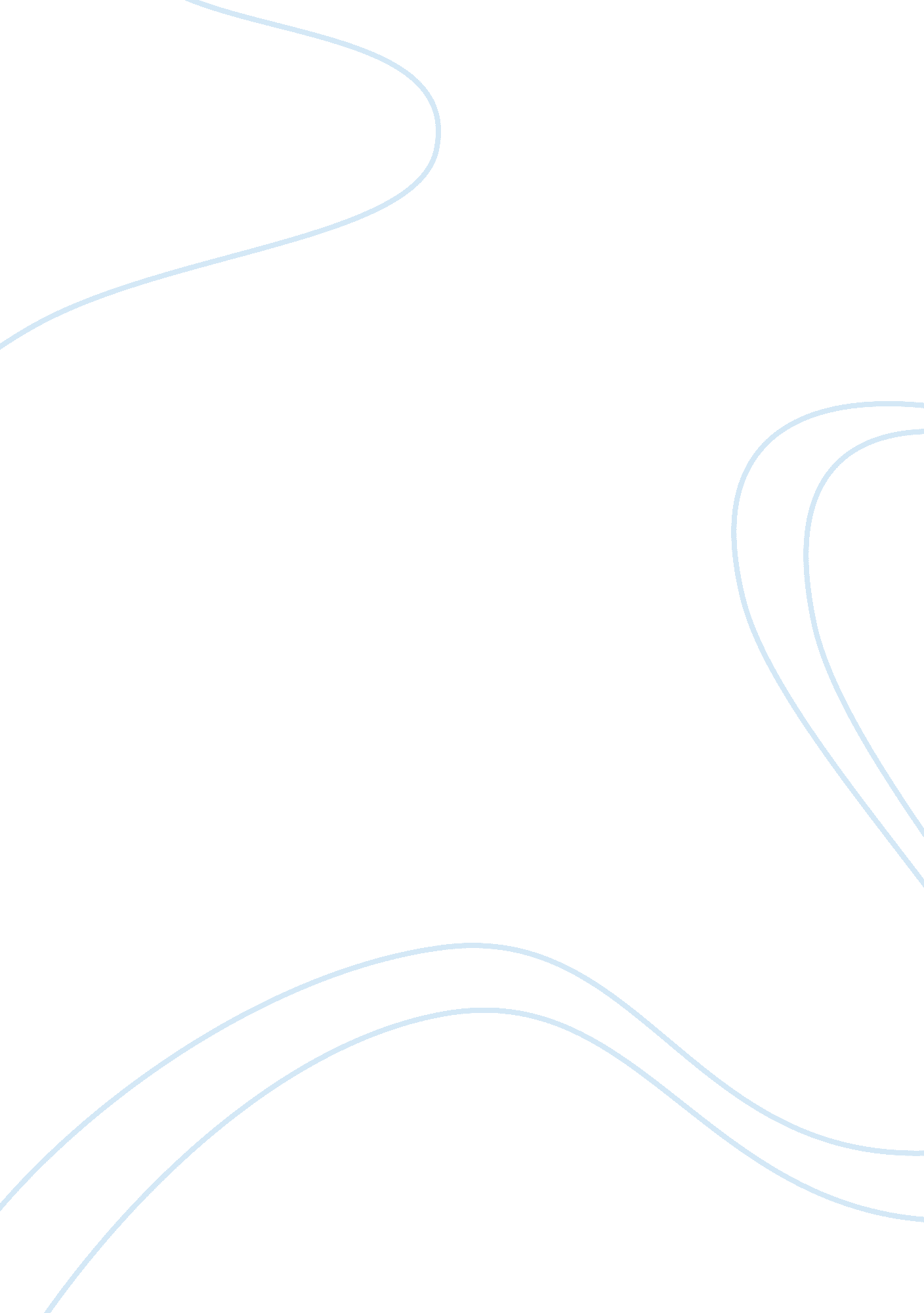 4-i think the following will be interesting or important sources of information e...Profession, Student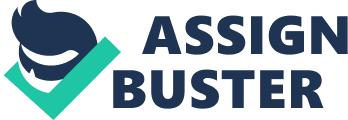 Questions for Invention Writing 1- For my Research assignment, I plan to write about: 
The critical reception of popular films based on ‘ tactical realism,’ and the increasing popularity of that school of film criticism in popular culture and media. 2- some specific aspects of this topic I hope to explore are: 
I want to talk about specific films, such as Prometheus, The Dark Knight Rises, and many other works of popular culture and how they are often viewed through a tactical realist lens. I hope to explore the kind of subculture (particularly online) breeds this school of criticism, and the thought processes behind it. I also want to explore alternative schools of film criticism that can counter these ideas. 3-At this point, these are my key research questions about my topic: 
- How is ‘ tactical realism’ characterized as a school of film criticism? 
- What social, cultural or intellectual factors play into critics who use tactical realism? 
- What alternatives exist to tactical realism that can be used to appraise popular films outside of this bubble? There are many different sources I believe would be helpful sources of information. Many of the sources I pointed out in my original paper will be useful, including film reviews by both respected film critics and tactical realism-based Internet film reviewers. Scholarly literature on media consciousness, postmodernism and more, such as the work of King (2007), Ryan (2009), and Brewis (2014) will also be extremely helpful. I also hope to enlist the work of critics such as Slavoj Zizek and Ignatiy Vishnevetsky to help make my points. References Brewis, H. (June 4, 2014). The movie lied: Tactical realism and ‘ The Return of the Living 
Dead.’ Smug Film. Retrieved from http://smugfilm. com/the-movie-lied-tactical-realism-and-the-return-of-the-living-dead/. 
Ebert, R. (June 6, 2012). Reviews – Prometheus. Rogerebert. com. Retrieved from 
http://www. rogerebert. com/reviews/prometheus-2012. 
King, J. (2007). Mystery Science Theater 3000, Media Consciousness, and the Postmodern 
Allegory of the Captive Audience. Journal of Film and Video, 37-53. 
Motion Picture Association of America (2014). 2013 Theatrical market statistics. MPAA. org. 
Retrieved from http://www. mpaa. org/wp-content/uploads/2014/03/MPAA-Theatrical-Market-Statistics-2013_032514-v2. pdf. 
Ryan, M. L. (January 2009). Cheap plot tricks, plot holes, and narrative design. Narrative 17(1): 
56-75. 
Sanchez, J. (June 11, 2012). What’s wrong with Prometheus (a Partial List). JulianSanchez. com. 
Retrieved from http://www. juliansanchez. com/2012/06/11/whats-wrong-with-prometheus-a-partial-list/. 